Свод еженедельного отчета ВДЦС 06 июня по 11 июля.№ п/пНаименование кожуунаНаименование учреждениеНазвание и вид формы занятости в организацииКраткое описание содержания формы занятостиСроки реализации формы занятостиЦелевая аудиторияМесто проведенияПриложениеОхватТес-ХемскийКДК им.К.Баазан-оола с.СамагалтайМастер-класс 06.07.2020г. Охват 3 детей.Изготовление серьги из нитки и бусин06.07.2020г5-10лhttps://vk.com/wall-183775656_1537 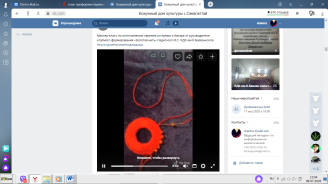 3Онлайн-загадки07.07.2020г. Охват 8 детей  Онлайн-загадки 07.07.2020г.  5-10лhttps://vk.com/wall-183775656_1537 8СДК им.А.Данзырын«Сказки Детства» Чтение любимых сказок в онлайн режиме 06.07.2020Воспитанники ВДЦСоц. сети КДУhttps://vk.com.club173381624 227Фотоколлаж «Солнце воздух и вода, наши верные друзья»фотоколлаж07.07.2020Воспитанники ВДЦСоц. сети КДУhttps://vk.com.club173381624 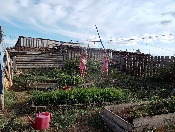 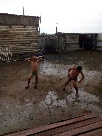 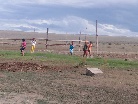 174К Дню семьи, любви и верности онлайн-конкурс рисунков «Моя семья»Конкурс рисунков08.07.2020Воспитанники ВДЦСоц. сети КДУhttps://vk.com.club173381624 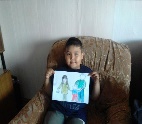 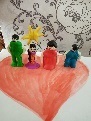 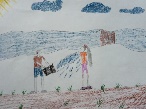 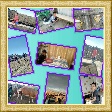 210МК «Кукла из пряжи»Кукла из пряжи08.07.2020Воспитанники ВДЦСоц. сети КДУhttps://vk.com.club173381624 186Закрытие 1 сезонаНаграждение победителей09.06.2020Соц. сети КДУhttps://vk.com.club173381624 300Открытие 2 сезона  «Юные краеведы»10.06.2020Соц. сети КДУhttps://vk.com.club173381624 150СДК им.С.Ланзыы с.Белдир-Арыгко Дню поцелуя был объявлен фото челленжЧеллендж "Я и мой любимый питомец" проведен с целью привить, чувства ответственности за братьев меньших 6 июляВоспитанники ВДЦ Солнышко, гости соц.сетей СДК Белдир-АрыгСоц. сети СДК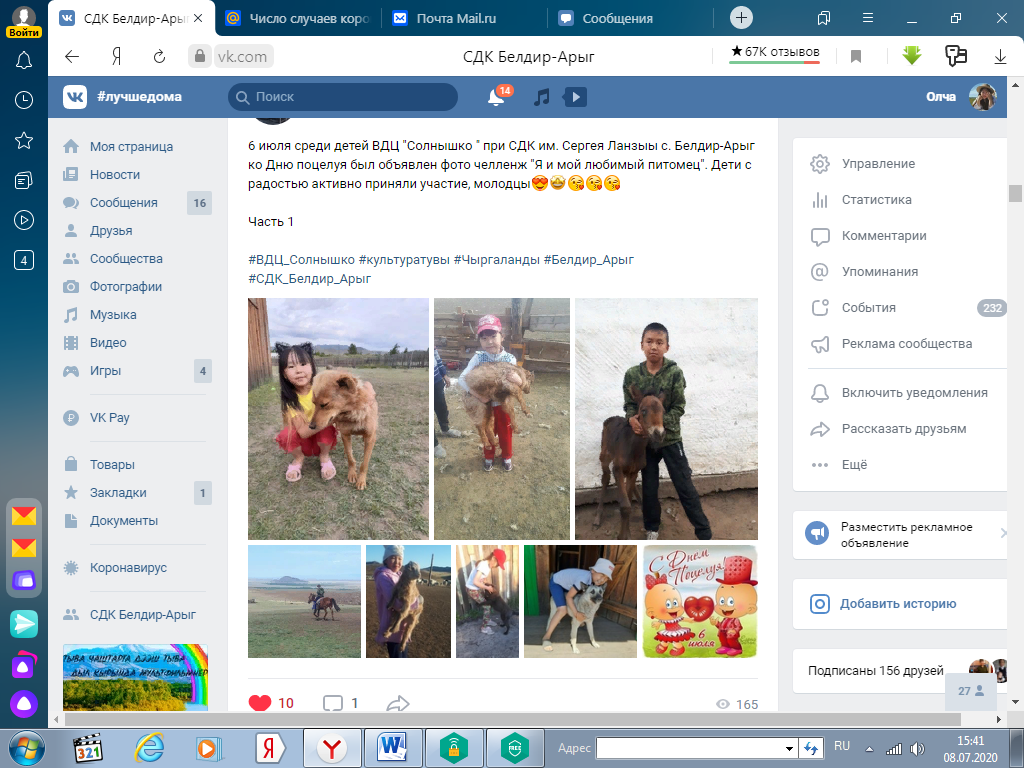 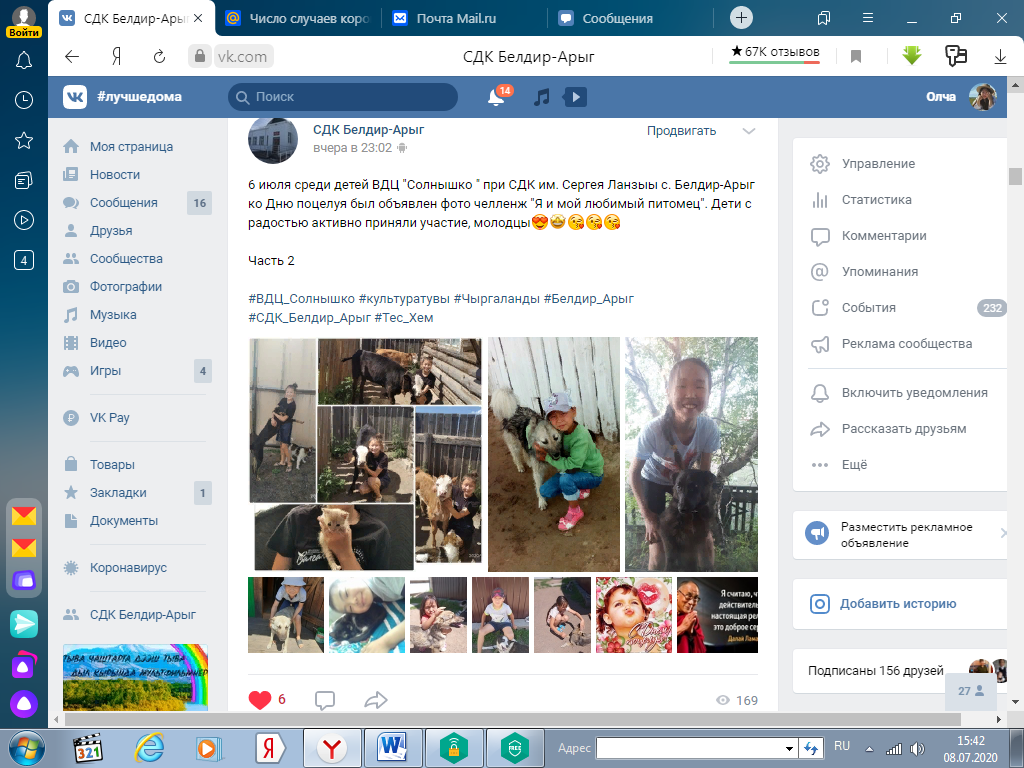 330Конкурс поделок «Ромашка символ любви и верности»Конкурс поделок «Ромашка символ любви и верности»7 июля Воспитанники ВДЦ Солнышко, гости соц.сетей СДК Белдир-АрыгСоц. сети СДК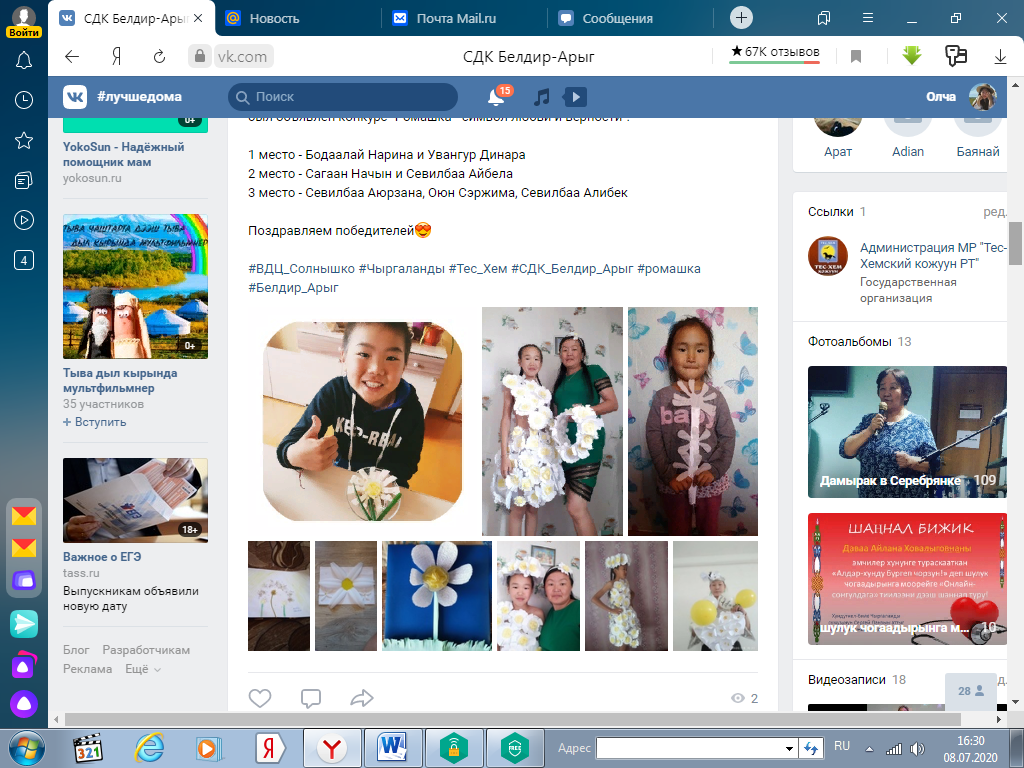 165СДК им Б.ДоюндупаКонкурс викторины «Речная рыба»Викторина06.07.2020гОбучающиеся ОО РТhttps://instagram.com/sdk.b.doyundupa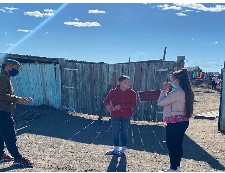 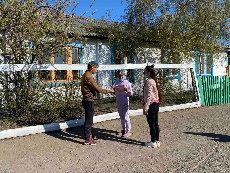 150СДК им Б.ДоюндупаФотоконкурс «Иван купала»Фотоконкурс ко дню Иван Купалы07.07.2020гОбучающиеся ОО РТhttps://instagram.com/sdk.b.doyundupa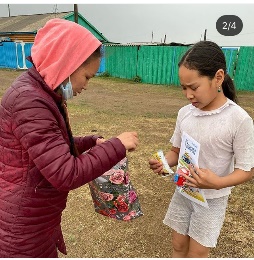 200СДК им Б.ДоюндупаКонкурс рисунков«Моя семья»Конкурс рисунков «День Семьи любви и верности»08.07.2020гОбучающиеся ОО РТhttps://instagram.com/sdk.b.doyundupa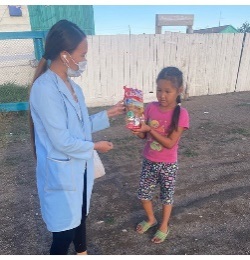 200СДК им.Д.Чамзырая     с.О-ШынааОнлайн – познавательно-творческая консультация «Песочная терапия».Песочные рисунки на песке нравятся всем детям. Потому, что здесь нет специальных правил и техники. И потому нет и причин, и поводов для расстройства детей ВДЦ «Сайзанак» все, что они делают, правильно и необходимо.29.06.2020г.Детиhttps://vk.com/oshynaa_sdk# 8Онлайн-час мужества «Таня Савичева – символ блокадного Ленинграда!»Девочку, которая  не дожила и до 13 лет, вспоминали дети ВДЦ «Сайзанак» музруком СДК Натпит-оол А.Б. организован онлайн-час мужества. Благодаря мероприятию посетители поняли, что Таня-символ тех страданий, которые перенесли все его жители.01.07.2020г. https://vk.com/oshynaa_sdk# 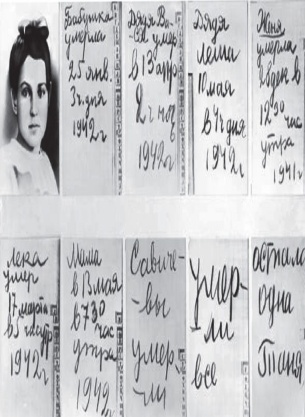 30Онлайн-викторина «Во саду ли в огороде»02.07.2020г.https://vk.com/oshynaa_sdk#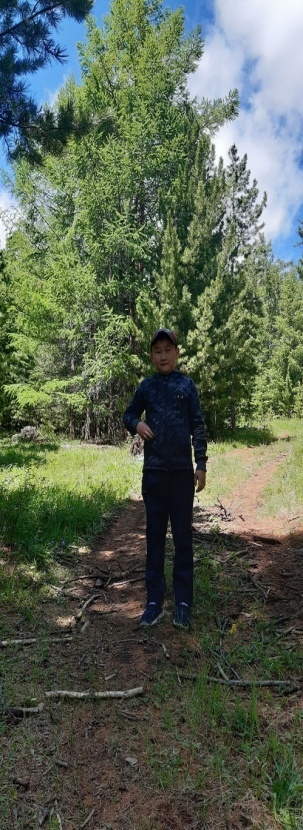 20Онлайн-сонуургактар шагы "Теве - чараш амытан"."Сайзанак"аттыг уругларнын  тур када дыштанныр товунун уруглары сонуургактар шагынын ачызында, "теве" деп состун укталганын, тывылган черин, оларнын хевирлерин Азия, Европа чурттарынга тевелерни азырап турган дугайында билип алганнар. Калмык чогаалчы Эльзята Манджиеванын "Небесный верблюд" деп угаадыглыг тоолчургу чугаа-кинозу-биле танышкан.03.07.2020г.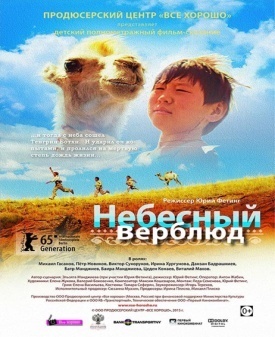 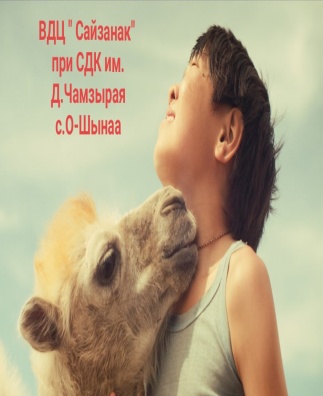 40Музыкальный час Пойте всегда и везде"Музыкальным руководителем проведен онлайн-музыкальный час. Натпит-оол А.Б. познакомила детей с песней "Дружба" из репертуара группы "Барбарики". Для удобсва были приложены  текст песни, а также (+) и (-) песни.8